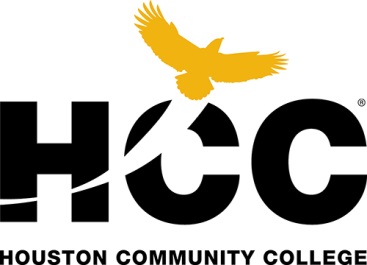 Course outline for Macroeconomics 2301Fall 2016, CRN: 20556Instructor: Rachel Polukuri Gurrala. M.A (Econ) M.Ed.Phone: 713-718-7800 E-mail: rachel.gurrala@hccs.eduLocation and Time: Clements High SchoolRoom # 1317 Monday, Wednesday and Friday 7:30-8:30 AMTextbook: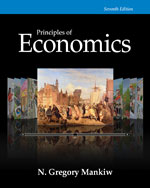 Principles of Economics, 7th EditionN. Gregory MankiwISBN-10: 1-285-16587-XISBN-13: 978-1-285-16587-5Office Time: 8:30-9:00Monday and Wednesday or by appointmentDepartment/Division Contact:Richard Gosselin Chairman Economics DepartmentHouston Community College713-718-7638 (Office)832-257-2592 (2592)Course Description: This is an introductory course in Macroeconomics. The concepts that will be learned apply to business and household decision making as well as public policy. Major topics include: scarcity and choice, production possibilities, alternative allocate mechanisms, supply and demand analysis, gross domestic product, unemployment, inflation, the budget deficit, international trade, trade deficits, and fiscal and monetary policy.  Program goals and objectives: Analyze information, demonstrate personal responsibility, and communicate effectively in written and orally and solve complex problems.Prerequisites: THEA Reading and Writing requirements metPurpose of the Course:  The purpose of the course is to provide the student with necessary theoretical and analytical back ground to better understanding of contemporary macroeconomics. The course will start with brief survey of fundamental issues of resource allocation. The structure of a market economy will be explored using the tools of the supply and demand theory. As the course focuses on macroeconomic issues, the student will learn national income accounting, measurement of the price stability, and real employment issues. Money banking will be studied to show the relationship between the real and monetary sectors. The role of the Federal Reserve System will be studied. Supply-side economics, rational expectations and the ties to the global will be discussed. Some graphing and algebraic solutions will be solved in the course of study. Current news articles will be used to illustrate the theoretical models developed during the semester.Attendance Policy:The college attendance policy is stated in the Fall -2016 college catalog:  "Students are expected to attend class regularly. Students are responsible for materials covered during their absences, and it is the student’s responsibility to consult with instructors for make-up assignments. Class attendance is checked daily by the instructor. Last Day for Administrative and Student Withdrawals:For 16 week Fall-2016 classes, this date is --10/-28--/16.  I urge any student who is contemplating withdrawing from the class to see me first! You may be doing better than you think. Either way, I want to be assessable and supportive.  Note my office hours above if you need assistance, I’m here to help.Disability Support Services (DSS):“Any student with a documented disability (e.g. physical, learning, psychiatric, vision, hearing, etc.) who needs to arrange reasonable accommodations must contact the Disability Services Office at the respective college at the beginning of each semester. Faculty are authorized to provide only the accommodations requested by the Disability Support Services Office.” Academic Honesty:Students are responsible for conducting themselves with honor and integrity in fulfilling course requirements. Discipline proceedings may be initiated by the college system against a student accused of scholastic dishonesty. Penalties can include a grade of “0” or “F” on a particular assignment, failure in the course, academic probation, or even dismissal from the college. scholastic dishonesty includes, but is not limited to cheating on a test, plagiarism, and collusion.Exams and Make up policy : Examinations will consist of three non-cumulative regular exams plus a comprehensive final. Make up exams will not normally be given, so make every effort to take exams on their scheduled dates. Remember that final exam will be comprehensive (meaning that it will cover all the material from the whole semester, not the just the last part. Please note that 1). All students are required to take final (no student can be exempted) and 2) A student who completes the course by taking the final exam cannot receive a “W” in the course.Grading Overall score is based on the following:Three regular exams ----------    45%%Term projects------------------      15% Quizzes---------------------             20%  Final comprehensive exam----   20%Total--------------------------            100The scores grade is then obtained from the overall score.           90—100         A           80---89           B            70---79          C             60---69          D                < 60           F Term Papers: There are two commentaries on different topics. The student will write three pages on each article. The term paper be typed double spaced, with one inch margin left, right and bottom, type size will not exceed 12. Each paper will have a cover sheet with your name, and class and name of the article on the cover. The due date for the first paper is on 10/18/16, and the second paper is 11/15/16 Tentative Instructional Outline: Student Survey: At Houston Community College, professors believe that thoughtful student feedback is necessary to improve teaching and learning. During a designated time, you will be asked to answer a short online survey of research-based questions related to instruction. The anonymous results of survey will be made available to your professors and division chairs for continual improvement of instruction. Look for the online EGLS3- Evaluation for greater learning near the end of the term.Learning Economics takes time. A reasonable guide is to allow you one hour of study for each hour of lecture. Attend the class regularly and take generous notes during the class. Ask questions. When beginning a new chapter, I recommend that you read through it quickly the first time, just to give yourself a good feel for what it is about. If you are really on the job, if you really read before the class lecture on the chapter!  You will understand much better than just reading and re reading the chapter itself. Study groups can be very helpful. Keep the group small though, no more than three or four people. Finally keep a positive attitude! Economics can be hard, but with the right attitude and approach, you will succeed in mastering it! I hope you will find Economics to be an interesting rewarding subject, which will not only useful in your academic major, but will give you a better insight into the many macroeconomics challenges, we are facing today. I look forward to working with you this semester.Rachel Polukuri Gurrala,8/22/16.TopicsActivities and AssignmentActivities and AssignmentObjectives and DetailsWeekly assignments on every chapter.Weekly assignments on every chapter.Weekly assignments on every chapter.Weekly assignments on every chapter.Week 1WEEK 21.The Ten Principles of EconomicsDifferentiate between Microeconomics and MacroeconomicsDifferentiate between Microeconomics and MacroeconomicsWeek 1WEEK 21.The Ten Principles of Economics  Assignment/quizDifferentiate between positive and normative analysisDifferentiate between positive and normative analysisWeek 1WEEK 21.The Ten Principles of EconomicsProblem set Apply different economic concepts such as choice, opportunity cost trade off, scarcity in the real life decisionsApply different economic concepts such as choice, opportunity cost trade off, scarcity in the real life decisionsWeek 1WEEK 22. Thinking like an economist3. Interdependency and Gains from tradeAssignment: Comparing economic systemsUse the production possibility frontier model to analyze the trade, choice, and  tradeoffsUse the production possibility frontier model to analyze the trade, choice, and  tradeoffsWeek 1WEEK 22. Thinking like an economist3. Interdependency and Gains from tradeProblem setDescribe how the differences between market economy, mixed economy and government. Describe how markets and  government approaches to economic problem.Describe how the differences between market economy, mixed economy and government. Describe how markets and  government approaches to economic problem.Week 3WEEK 4WEEK 54. The market Forces of Supply and DemandExplain the law of demandWeek 3WEEK 4WEEK 54. The market Forces of Supply and DemandReading assignmentProblem setQuiz on demand and supply Problem set ; Supply and demand shiftsReading assignmentProblem setQuiz on demand and supply Problem set ; Supply and demand shiftsDiscuss the determinants that influence demandWeek 3WEEK 4WEEK 54. The market Forces of Supply and DemandGroup assignmentMarket demand Vs individual demandGroup assignmentMarket demand Vs individual demandAnalyze the supply side of the market and the non-price determinants that influence the supplyWeek 3WEEK 4WEEK 56 Supply and Demand and Government Polices. governmentQuiz on price ceiling and price floor.Quiz on price ceiling and price floor.Assess the role of government in the economyWeek 3WEEK 4WEEK 5Group assignmentGroup assignmentWeek 3WEEK 4WEEK 5Chapter 23National Income and AccountingQuiz on chapter 23Quiz on chapter 23Explain the components of GDP(consumption, Investment, government spending and exports)WEEK 6  9/20/1603/05/15                                                 Review for Exam -1                                                 Review for Exam -1                                                 Review for Exam -1                                                 Review for Exam -19/22/16                                            Exam # 1 Chapters 1-5                                            Exam # 1 Chapters 1-5                                            Exam # 1 Chapters 1-5                                            Exam # 1 Chapters 1-5WEEK 7WEEK 8WEEK 9 Chapter 28 UnemploymentTerm Paper 1 dueQuiz on unemployment Term Paper 1 dueQuiz on unemployment Explain the socio economic costs of unemployment.Identify different types of unemployment,Identify the possible causes of recessionWEEK 7WEEK 8WEEK 9Chapter 24Cost of Living/InflationQuiz on chapter 24Quiz on chapter 24Compute inflation rateAnalyzing the impact of inflationWEEK 7WEEK 8WEEK 9Chapter 25 and 26The Business cycleQuiz on business cycles Chapter 25Quiz on business cycles Chapter 25Identify the major macro outcomes and the determinants.Describe the nature of aggregate demand and aggregate supplyWEEK 7WEEK 8WEEK 9Chapter 33Aggregate DemandExplain the major components of aggregate demandHow and why Ad curve shifts occurDifferentiate recessionary and inflationary gaps and explain how do they arise. List out the differences between classical economists and Keynesian economistsWEEK 1010/18/16Exam # 2 ReviewExam # 2 ReviewExam # 2 ReviewExam # 2 Review10/20/16Exam # 2 Chapters  23,24.25.26.and 28Exam # 2 Chapters  23,24.25.26.and 28Exam # 2 Chapters  23,24.25.26.and 28Exam # 2 Chapters  23,24.25.26.and 2810/20/16Term Paper 1 dueTerm Paper 1 dueTerm Paper 1 dueTerm Paper 1 dueWEEK11WEEK 12WEEK 14WEEK 1510/17/16Chapter 31Open economy and macro basic conceptsProblem setAssignment Quiz/assignment on fiscal policyProblem setAssignment Quiz/assignment on fiscal policyIdentify  recessionary and expansionary gapsDraw graphs and label correctlyExplain the government policies to rectify the gapsWEEK11WEEK 12WEEK 14WEEK 1510/17/16List out the differences between classical economists and Keynesian economistsWEEK11WEEK 12WEEK 14WEEK 1510/17/16Chapter32Macro theory of the open economyeconomyDefine and explain the importance of multiplierWEEK11WEEK 12WEEK 14WEEK 1510/17/16Chapter 29Money and BankingIdentify the characteristics of money and functions of moneyWEEK11WEEK 12WEEK 14WEEK 1510/17/16Chapter 30The Federal Reserve systemQuiz on Monetary policy Quiz on Monetary policy Describe the differences between demand side and supply side policiesWEEK11WEEK 12WEEK 14WEEK 1510/17/16Chapter 34The influence of Monetary and fiscal policy Assignment/ Quiz on monetary policy  Assignment/ Quiz on monetary policy Explain how commercial banks create money Apply the supply and demand model to the money marketWEEK11WEEK 12WEEK 14WEEK 1510/17/16Explain the tradeoffs between .unemployment and inflationAnalyze the tools of  supply-side policy WEEK11WEEK 12WEEK 14WEEK 1510/17/16Quiz Chapters  33 and 34Term Paper 2 dueQuiz Chapters  33 and 34Term Paper 2 dueList out the principle sources of growthIdentify the policy tools growth for accelerating  WEEK 1611/24/16Review for the exam 3Review for the exam 3Review for the exam 3Review for the exam 312/29/16Exam # 3 Chapters 29,30,31,32,33.34 and 35Exam # 3 Chapters 29,30,31,32,33.34 and 35Exam # 3 Chapters 29,30,31,32,33.34 and 35Exam # 3 Chapters 29,30,31,32,33.34 and 3512/01/16Final Exam ReviewFinal Exam ReviewFinal Exam ReviewFinal Exam Review12/06/16Final Exam ( Chapters 1-18)Final Exam ( Chapters 1-18)Final Exam ( Chapters 1-18)Final Exam ( Chapters 1-18)